RFQ Title:	 Sewer Reline and point repair ProgramRFQ No:	1220-040-2017-034CONTRACTORLegal Name:  	__________________________________________________________________Address:	___________________________________________________________________Phone:	___________________________________________________________________Fax:	___________________________________________________________________Email:	___________________________________________________________________TO:Owner Representative: 	Richard D. Oppelt, Purchasing ManagerAddress:			Surrey City Hall
Finance & Technology Department – Purchasing Section			Reception Counter 5th Floor West			13450 – 104 Avenue, Surrey, B.C., Canada, V3T 1V8Email for PDF Files:		purchasing@surrey.ca1.	If this Quotation is accepted by the Owner, a contract will be created as described in:(a)	the Agreement;(b)	the RFQ; and(c)	other terms, if any, that is agreed to by the parties in writing.2.	Capitalized terms used and not defined in this Quotation will have the meanings given to them in the Agreement and RFQ.  Except as specifically modified by this Quotation, all terms, conditions, representations, warranties and covenants as set out in the Agreement and RFQ will remain in full force and effect.3.	I/We have reviewed the sample Form of Agreement (Schedule B).  If requested by the Owner, I/we would be prepared to enter into the sample Form of Agreement, amended by the following departures (list, if any):Section			Requested Departure(s) / Alternative(s)4.	The Owner requires that the successful Contractor have the following in place before providing the Work:Workers’ Compensation Board coverage in good standing and further, if an “Owner Operator” is involved, personal operator protection (P.O.P.) will be provided,Workers' Compensation Registration Number ___________________________;Prime Contractor qualified coordinator is Name:  _______________ and Contact Number:  _________________________;Insurance coverage for the amounts required in the proposed Agreement as a minimum, naming the Owner as additional insured and generally in compliance with the Owner’s sample insurance certificate form available on the Owner’s Website at www.surrey.ca. search Standard Certificate of Insurance;(d)	City of Surrey or Inter-municipal Business License:  Number ________________;(e)	If the Contractor’s goods and services are subject to GST, the Contractor’s GST Number is _____________________________________; and(f)	If the Contractor is a company, the company name indicated above is registered with the Registrar of Companies in the Province of British Columbia, Canada, Incorporation Number ___________________________________.As of the date of this Quotation, we advise that we have the ability to meet all of the above requirements except as follows (list, if any):Section			Requested Departure(s) / Alternative(s)5.	The Contractor acknowledges that the departures it has requested in Sections 3 and 4 of this Quotation will not form part of the Contract unless and until the Owner agrees to them in writing by initialing or otherwise specifically consenting in writing to be bound by any of them.Changes and Additions to Specifications and Scope:6.	In addition to the warranties provided in the Form of Agreement, this Quotation includes the following warranties:7.	I/We have reviewed the RFQ, Schedule A – Scope of Work and Contract Drawings.  If requested by the Owner, I/we would be prepared to meet those requirements, amended by the following departures and additions (list, if any):Requested Departure(s) / Alternative(s) / Addition(s)Schedule of Prices8.	The Contractor offers to supply to the City of Surrey the Goods and Services for the Contract Price, as follows: Schedule of Prices (see paragraph 5.3.1 of the Instruction to Tenderers – Part II): (All prices and Quotations including the Contract Price shall include all taxes, but shall not include the GST.  GST shall be shown separately.)TABLE 1:  Reline (Sanitary Mainlines)TABLE 2:  Reline (Sanitary Laterals)TABLE 3:  T-Liner Reline of Sanitary Laterals (Trelleborg, LMK, or Equivalent)TABLE 4:  Point reline (Sanitary Mainlines and Laterals)TABLE 5: Relines (Storm Mainlines)TABLE 6:  Relines (Storm Laterals)TABLE 7:  Point Repairs (Storm Mainlines and Laterals)TABLE 8:  T-Liner Reline of Storm Laterals (Trelleborg, LMK, or Equivalent)List of Separate Prices:9. 	The following is a list of Separate Price(s) and forms part of this RFQ, upon the acceptance of any or all of the Separate Price(s).  	Description of Separate Price Items	SP-1	Service Interface Sealing		a.	Pipe Size 100mm			$[            ]		b.	Pipe Size 150mm			$[            ]	SP-2	Cut Protruding Hub				$[            ]Force Account Labour and Equipment Rates:10.	Contractors should complete the following tables setting out the all-inclusive hourly labour rates including overhead and profit for approved extras/credits for all applicable categories of labour (use the spaces provided and/or attach additional pages, if necessary):Table 1 – Schedule of Labour Rates:Table 2 – Schedule of Equipment Rates:Metro Vancouver’s Non-Road Diesel Engine Emissions Regulation By-law No. 1161, 2012 (the Bylaw)11.	Contractor should confirm they are in compliance with By-law (if applicable)  Applicable as follows    Not applicable to this projectDisposal Site 12.	Proposed Disposal Site:  ________________________________________________Key Personnel & Subcontractors (see paragraphs 5.3.3. and 5.3.5 of the Instructions to Tenderers – Part II):13.	Contractor to provide information on the background and experience of all key site personnel (e.g., construction project manager, site superintendent, etc.,) proposed for the performance of the Work (use the spaces provided and/or attach additional pages, if necessary):Key Personnel14.	Contractor to provide the following information on the background and experience of all proposed subcontractors and material suppliers for the divisions or sections of the work/or supply listed below:  (use the spaces provided and/or attach additional pages, if necessary):  [Note: It is not necessary for Contractor to list all subcontractors and material suppliers that the Contractor proposes to use – only those for the divisions or sections of work / supply listed belowThe Owner reserves the right of approval for each of the subcontractors and material suppliers.  The Contractor will be given the opportunity to substitute an acceptable subcontractor and material supplier, if necessary.Experience and References (see paragraph 5.3.4 of the Instructions to Tenderers – Part II):15.	Contractor’s relevant experience and qualifications for the performance of the Work similar to those required by the Agreement (use the spaces provided and/or attach additional pages, if necessary):16.	Contractor’s references for work performed by your firm of a similar nature and value (name and telephone number) (use the spaces provided and/or attach additional pages, if necessary).  The Owner's preference is to have a minimum of three references.  Previous clients of the Contractor may be contacted at the Owner’s discretion.17 .	I/We the undersigned duly authorized representatives of the Contractor, having received and carefully reviewed the RFQ and the Agreement, submit this Quotation in response to the RFQ.This Quotation is executed by the Contractor this _______ day of _______________, 20__.CONTRACTORI/We have the authority to bind the Contractor.________________________________________(Legal Name of Contractor)________________________________________(Signature of Authorized Signatory)________________________________________(Print Name and Position of Authorized Signatory)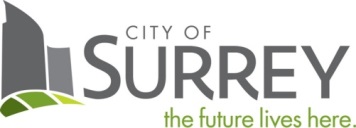 SCHEDULE C - QUOTATIONCost per MeterCost per MeterCost per MeterCost per MeterCost per MeterCost per MeterCost per MeterReline Length (range)Reline Length (range)Reline Length (range)Reline Length (range)Reline Length (range)Reline Length (range)Reline Length (range)Pipe Size4-10m11-30m31-50m51-70m71-90m91-110m>110mCover (m)100≥0.75150≥0.75200≥0.75250225032504300230033004350235033504375237533754400240034004450245034504500250035004525252535254600260036004675267536754750275037504900290039004105021050310504120021200312004Cost per MeterCost per MeterCost per MeterCost per MeterCost per MeterCost per MeterPipe Size (mm)Pipe Size (mm)Pipe Size (mm)Pipe Size (mm)Pipe Size (mm)Pipe Size (mm)RelineLength (m)100150200250250250250RelineLength (m)Cover ≥.75mCover ≥.75mCover ≥.75mCover ≥ 2mCover ≥ 3mCover ≥ 4mCover ≥ 4m0 – 2.02.1 – 4.04.1 – 6.06.1 – 8.08.1 – 10.010.1 – 12.012.1 – 14.014.1 – 16.016.1 – 18.018.1 – 20.020.1 – 22.022.1 – 24.024.1 – 26.026.1 – 28.028.1 – 30.030.1 – 32.0 32.1 – 34.034.1 – 36.036.1 – 38.038.1 – 40.0Cost per MeterCost per MeterCost per MeterCost per MeterHost Main Pipe Size (mm)Host Main Pipe Size (mm)Host Main Pipe Size (mm)Host Main Pipe Size (mm)RelineLength (m)2002503003503750 – 2.02.1 – 4.04.1 – 6.06.1 – 8.08.1 – 10.010.1 – 12.012.1 – 14.014.1 – 16.016.1 – 18.018.1 – 20.020.1 – 22.022.1 – 24.024.1 – 26.026.1 – 28.028.1 – 30.030.1 – 32.0 32.1 – 34.034.1 – 36.036.1 – 38.038.1 – 40.0Cost per Point RelineLength of RelinePipe Size1m2m3m4mCover (m)100≥0.75150≥0.75200≥0.75250225032504300230033004350235033504375237533754400240034004450245034504500250035004525252535254600260036004675267536754750275037504900290039004105021050310504120021200312004Cost per MeterCost per MeterCost per MeterCost per MeterCost per MeterCost per MeterCost per MeterReline Length (range)Reline Length (range)Reline Length (range)Reline Length (range)Reline Length (range)Reline Length (range)Reline Length (range)Pipe Size4-10m11-30m31-50m51-70m71-90m91-110m>110mCover (m)100≥0.75150≥0.75200≥0.75250225032504300230033004375237533754450245034504525252535254600260036004675267536754750275037504900290039004105021050310504120021200312004234234234Cost per MeterCost per MeterCost per MeterCost per MeterCost per MeterCost per MeterPipe Size (mm)Pipe Size (mm)Pipe Size (mm)Pipe Size (mm)Pipe Size (mm)Pipe Size (mm)RelineLength (m)100150200250250250250RelineLength (m)Cover ≥.75mCover ≥.75mCover ≥.75mCover ≥ 2mCover ≥ 3mCover ≥ 4mCover ≥ 4m0 – 2.02.1 – 4.04.1 – 6.06.1 – 8.08.1 – 10.010.1 – 12.012.1 – 14.014.1 – 16.016.1 – 18.018.1 – 20.020.1 – 22.022.1 – 24.024.1 – 26.026.1 – 28.028.1 – 30.030.1 – 32.0 32.1 – 34.034.1 – 36.036.1 – 38.038.1 – 40.0Cost per Point RepairCost per Point RepairCost per Point RepairCost per Point RepairLength of RelineLength of RelineLength of RelineLength of RelinePipe Size1m2m3m4mCover (m)100≥0.75150≥0.75200≥0.75250225032504300230033004375237533754450245034504525252535254600260036004675267536754750275037504900290039004105021050310504120021200312004234234234Cost per MeterCost per MeterCost per MeterCost per MeterHost Main Pipe Size (mm)Host Main Pipe Size (mm)Host Main Pipe Size (mm)Host Main Pipe Size (mm)RelineLength (m)2002503003503750 – 2.02.1 – 4.04.1 – 6.06.1 – 8.08.1 – 10.010.1 – 12.012.1 – 14.014.1 – 16.016.1 – 18.018.1 – 20.020.1 – 22.022.1 – 24.024.1 – 26.026.1 – 28.028.1 – 30.030.1 – 32.0 32.1 – 34.034.1 – 36.036.1 – 38.038.1 – 40.0Labour CategoryStraight Time/hr.(Plus GST)Overtime Rate/hr.(Plus GST).1	Superintendent$$.2	Foreman$$.3	Journeyman$$.4	Apprentice$$.5	Skilled Labourer$$.6	$$.7	$$.8	$$No.Equipment DescriptionHourly Equipment Rate.1Grease Cutting$.2Root Cutting$.3Flushing$.4Grouting$.5$.6$.7$.8$No.Equipment DescriptionEngine Tier DesignationEngine Registration Number as Issued by Metro Vancouver.1 Tier 0 or   Tier 1.2 Tier 0 or   Tier 1.3 Tier 0 or   Tier 1.4 Tier 0 or   Tier 1.5 Tier 0 or   Tier 1Name:Experience:Dates:Project Name:Responsibility:Description Of Work/supplySubcontractor & Material Supplier NamesYears Of Working With ContractorTelephone Number and Email